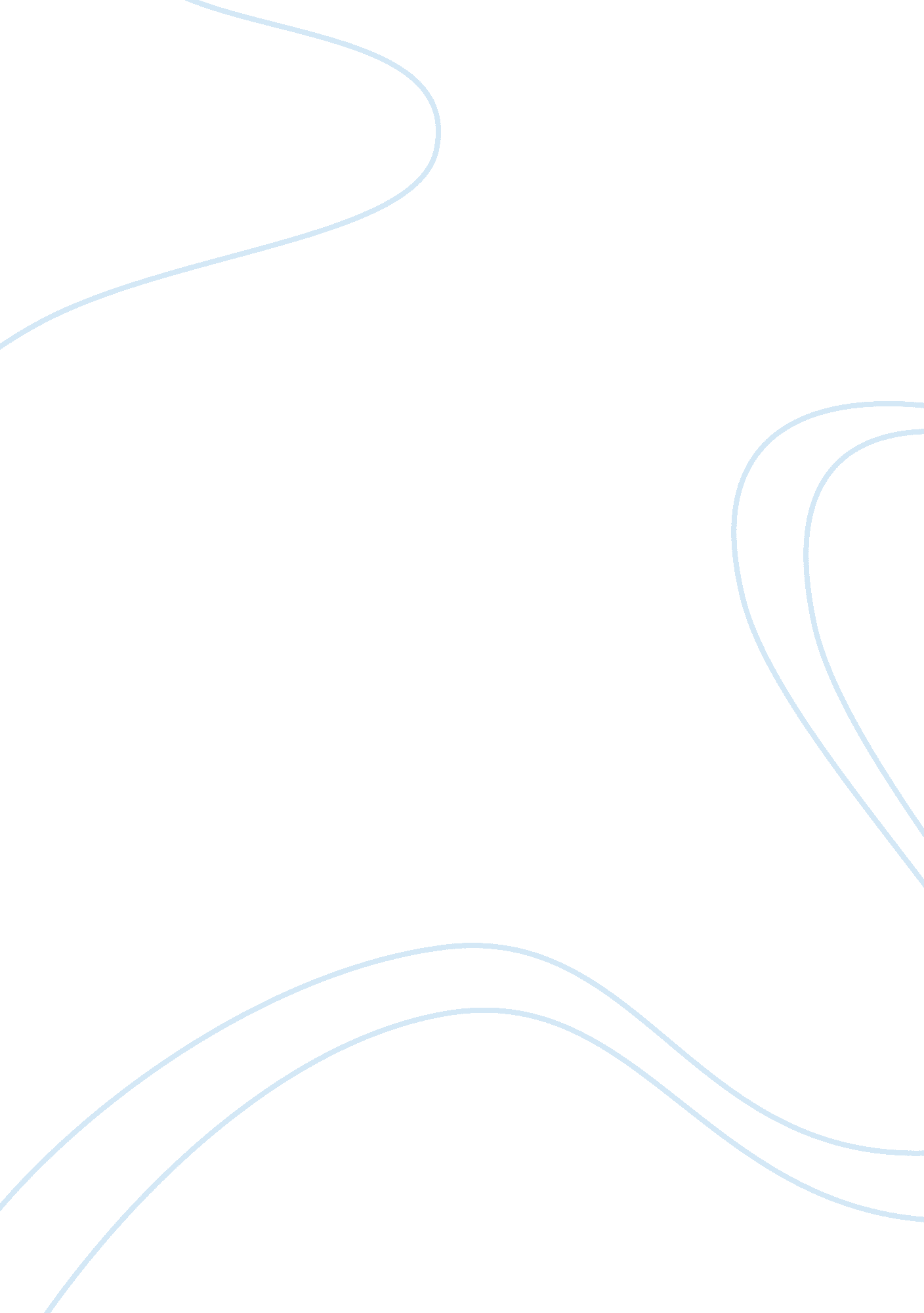 Aristotle, thing to have been demonstrated. aristotle,Art & Culture, Music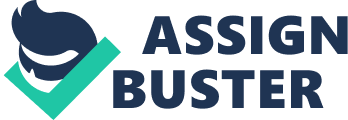 Aristotle, who was aninspirational pride disagreed Plato’s hypothesis of shapes. He was an antiquated Greek rationalist contributingon the establishment of typical rationale and logics considering toWestern logic. Heis recognized as father of logic as he contributed to develop the leading sourceof communication i. e. ethos, pathos and logos which had direct impact onorganizational improvement and personal bonding. The modes of influence, regularly alluded toas moral procedures or explanatory requests, are devices in talk that classify the speaker’s request tothe audience. Theyare: Ethos, Pathos, andLogos. Influence isa sort of exhibit, since we are most completely induced whenwe consider a thing to have been demonstrated. Aristotle, in 1356, pointed outthat, “ Of the modes of influence outfitted bythe talked wordthere are three sorts. Influence is accomplished bythe speaker’s individual characterwhen the discourse wasso talked asto make us think him sound. Besides, influence maycome through the listeners, whenthe discourse mixes their feelings. Thirdly, influence is affected throughthe discourse itselfwhen we have demonstrated atruth or clear truthby implies ofthe influential contentions appropriate tothe case in address.” A brief introduction toEthos, Pathos and Logos The term ethos is derivedfrom a Greek word meaning “ character” that is utilized to portray the directing convictions or standards thatcharacterize a community, country, or philosophy. The Greeks moreover utilized thisword to allude tothe control ofmusic to impact feelings, practices, and indeed ethics. For Aristotle, a speaker’s ethos was an explanatory technique utilized bya speaker whose reason was to “ rouse believe inhis gathering ofpeople”. Ethos was hence accomplished throughthe speaker’s “ great sense, great ethical character, and goodwill”, and central to Aristotelian ideals morals was the idea thatthis “ great ethical character” was expanded in virtuous degreeby propensity. Aristotle joins ideals, habituation, and ethos most concisely inBook II of Nichomachean Ethics: “ Ideals, at that point, being of two sorts, mental and ethical, mental ideals in the fundamental owesboth its birth and its development to educating, while ethical ideals comes approximately asa result of propensity, whence moreover its title ethike is one that is shaped by a slight variety fromthe word ethos. In present day, ethos indicates the mien, character, or essential values specific toa particular individual, individuals, enterprise, culture, or development. For case, the artist and faultfinder T. S. Eliot composed in1940 that “ the common ethosof the individuals theyhave to administer decides the conduct ofpoliticians.” Additionally, the student ofhistory Orlando Figes wrote in1996 that in Soviet Russia of the 1920s “ the ethos of the Communist party overwhelmed each perspective of open life.” Ethos may alter in reaction to modern thoughts or powers. For illustration, concurring tothe Jewish student ofhistory Afrie Krampf, thoughts of financial modernizationwhich were imported into Palestine in the 1930s brought approximately “ the surrender ofthe agrarian ethos and the gathering of. .. theethos of fast development”. Tenderness orthe enthusiastic request, implies to induce an group of onlookers by engaging totheir emotions. Authors utilize poignancy to conjure sensitivity froman group of onlookers; tomake the group of onlookers feelwhat what the creator needs themto feel. A common utilize of sentiment wouldbe to draw feel sorry for froman group of onlookers. Another utilize of tenderness wouldbe to motivate outrage froman gathering ofpeople; maybe in arrange to provoke activity. Poignancy isthe Greek word for both “ experience” and “ suffering”. The words sympathy and lamentable are inferred from sentiment. Sentiment canbe created by utilizing significant dialect, passionate tone, feeling bringing out cases, stories of enthusiastic occasions, and inferred implications. Logos or the request to rational, implies to persuade an groupof onlookers by utilize of rationale or reason. To utilize logoswould be to quote actualities and measurements, verifiable and exacting analogies, and citing certain specialists on a subject. Logos is the Greek wordfor “ word,” be that as it may the genuine definition goes past that, and can be most closely portrayed as the internal thoughtitself, Lat. Proportion and “ the word or that by which the internal thoughtis communicated, Lat. oratio; Logos can be created by utilizing progressed, hypothetical or unique dialect, citing truths (exceptionally critical), utilizing chronicled andstrict analogies, and by developing consistent contentions. The word “ logic” is inferred from logos. 